Celebración de Clausura de la 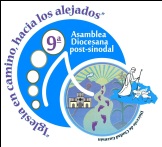 Novena Asamblea Postsinodal“Nos hemos convocado para ser enviados”Ambientación: Con rostros de: campesinos, indígenas, migrantes, niños, jóvenes: drogadictos, narcos, homosexuales, prostitución, tribus urbana, pobres, enfermos, ancianos, presos, situación de calle. Estos rostros hay que tomarlos durante la procesión para hacerlos parte de la asamblea.  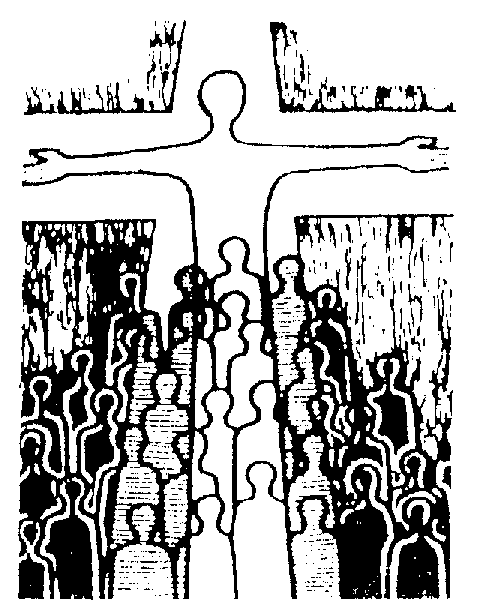 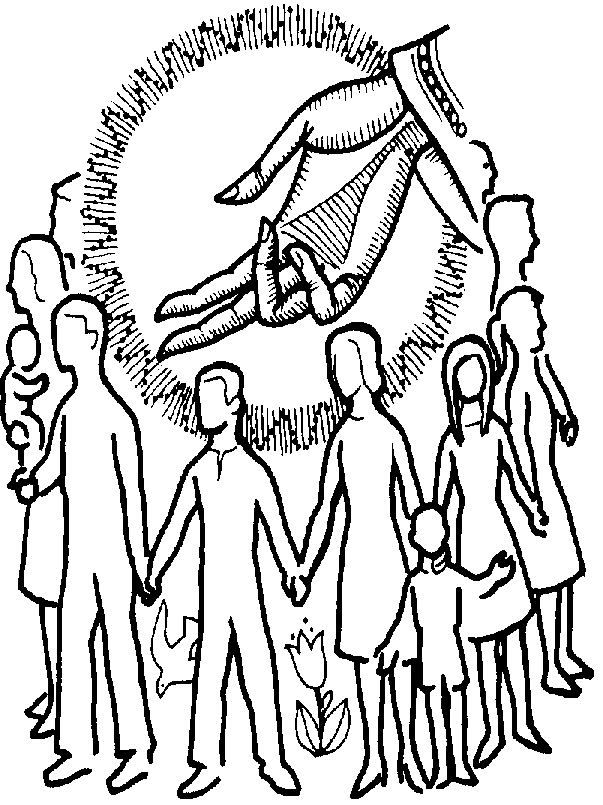 Ritos IntroductoriosMonición de entrada: Hermanas y hermanos de nuestra Iglesia que peregrina en el sur de Jalisco por valles y sierras, entre las calles de cada barrio, colonia y rancho. Queremos iniciar esta asamblea eucarística reconociendo que nuestro Salvador nos viene a liberar con su cruz y resurrección y que hoy nos envía a ir a las periferias, a hacer nuestros los diferentes rostros de los alejados del Evangelio en cada una de nuestras comunidades.Canto: El pueblo de Dios.Acto penitencial:Porque nos cuesta caminar como pueblo creyente, y difícilmente asumimos  las responsabilidades de un laico comprometido con la evangelización. Señor ten piedad.Porque no tenemos la audacia de experimentar, salir afuera, ir a la misión, ser un pueblo organizado y tomar decisiones comunitarias. Cristo ten piedad.Por no dialogar con nuestra cultura y no responder a ella con nuevas estructuras pastorales que se enraícen en nuestros pueblos para inculturar el evangelio. Señor ten piedad.Liturgia de la Palabra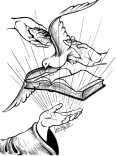 Monición: En la Palabra de Dios aparece permanentemente este dinamismo de «salida» que Dios quiere provocar en los creyentes. Abraham aceptó el llamado a salir hacia una tierra nueva.Primera lectura: Gn 12,1-3Monición: El amor del Señor no se ha acabado, no se ha agotado su ternura. Mañana tras mañana se renuevan para vivir con gozo y esperanza nuestra misión. 	Segunda lectura: Lm 3,1-26Del Salmo 116: Vallan por todo el mundo  y prediquen el Evangelio.Que alaben al Señor todas las naciones, que lo clamen todos los pueblos. R.Porque grande es su amor hacia nosotros y su fidelidad dura por siempre. R.Monición: La Iglesia en salida es la comunidad de discípulos misioneros que primero actúan, se involucran, acompañan, fructifican y festejan. Evangelio: Mt 28,16-20Liturgia de la Eucaristía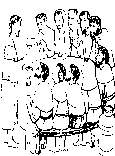 Ofertorio: En esta eucaristía, recordemos el caminar que como Iglesia hemos asumido en nuestras opciones diocesanas: el estar con los rostros de los pobres en sus diferentes ambientes y con los rostros de los jóvenes y niños, con el fin  de ser una Iglesia  desde nuestros barrios y ranchos al servicio de Reino. Te ofrecemos Señor, los rostros de los alejados de nuestra diócesis que queremos ponerlos alrededor de tu altar.Indicación: Acercamos los diferentes rostros de los alejados alrededor del altar.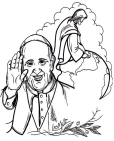 Somos enviados a la misiónIndicación: Invitar a un representante de cada vicaría y como signo darles un rostro de los alejados.Envío: El papa Francisco nos dice: “La pastoral en clave de misión pretende abandonar el cómodo criterio pastoral del «siempre se ha hecho así». Invito a todos a ser audaces y creativos en esta tarea de repensar los objetivos, las estructuras, el estilo y los métodos evangelizadores de las propias comunidades. Una postulación de los fines sin una adecuada búsqueda comunitaria de los medios para alcanzarlos está condenada a convertirse en mera fantasía. Exhorto a todos a aplicar con generosidad y valentía las orientaciones de este documento (Evangelii Gaudium), sin prohibiciones ni miedos. Lo importante es no caminar solos, contar siempre con los hermanos y especialmente con la guía de los obispos, en un sabio y realista discernimiento pastoral” (EG n. 33).Canto: Id por el mundo.